																			reunion_del_13_al_19_de_mayo_de_2024																						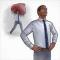 13-19 de mayoGuía de actividades 2024		        		 		mayo   																					13-19 DE MAYO																																																										SALMOS 38, 39	 																																																												Canción 125 y oración						 									CANCIÓN 125Felices los misericordiosos(Mateo 5:7)1.Jehová nos brinda compasión       con gusto, con satisfacción.Nos colma con su gran bondad,       nos cuida con fidelidad.Si somos fieles, nos tendrá       misericordia sin igual.Su corazón recordará       que somos polvo, nada más.2.Al ofensor perdonaré,       misericordia mostraré.Jamás le guardaré rencor,       así tendré paz interior.Entonces, le podré rogar       su compasión al gran Jehová.Mis súplicas escuchará,       mis faltas me perdonará.3.Hagamos cosas por bondad,       por pura generosidad,sin esperar adulación       ni simple glorificación.Si demostramos lealtad,       misericordia y piedad,Jehová nos recompensará       por toda la eternidad.(Vea también Mat. 6:2-4, 12-14).   																											Palabras de introducción (1 min.)																																																																																																																																		https://mega.nz/#F!F6ADED7b!gdXtSl_d2I5SPIF94vI-Qg	<- 1MAG3N35																																																						.      TESOROS DE LA BIBLIA             .		 														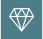            \										1. Quítese de encima el exceso de culpa(10 mins.)--Sentir demasiada culpa es como llevar encima una carga muy pesada (Sl 38:3-8; w20.11 27 párrs. 12, 13).								Salmo 38:3-8 	  	La Biblia. Traducción del Nuevo Mundo (edición de estudio)  3   Mi cuerpo entero está enfermo* a causa de tu indignación.No hay paz en mis huesos por culpa de mi pecado.+   4 Porque mis errores están sobre mi cabeza;+son una carga pesada, demasiado pesada para mí.   5 Mis heridas apestan y supuranpor culpa de mi tontedad.   6 Estoy angustiado y decaído a más no poder;ando triste todo el día dando vueltas por ahí.   7 Siento que me quemo por dentro;*mi cuerpo entero está enfermo.+   8 Me he quedado paralizado, totalmente deshecho;lanzo hondos quejidos* por la angustia de mi corazón.Sentir demasiada culpa es como llevar encima una carga muy pesadaMiremos siempre hacia el futuroLa Atalaya (estudio) 2020 | noviembre12. ¿Qué nos enseña 1 Juan 3:19, 20?12 (Lea 1 Juan 3:19, 20). Todos podemos sentirnos culpables de vez en cuando. Puede ser por cosas que hicimos antes de conocer la verdad o quizás por errores que cometimos después de bautizarnos. Sea por lo que sea, es normal sentirse así (Rom. 3:23). Claro, por mucho que nos esforcemos por hacer lo correcto, “todos tropezamos muchas veces” (Sant. 3:2; Rom. 7:21-23). Los sentimientos de culpa no son agradables, pero pueden ser útiles. ¿Por qué? Porque nos pueden ayudar a rectificar nuestro rumbo y a tomar la firme decisión de no repetir nuestros errores (Heb. 12:12, 13).13. ¿Por qué es esencial que no caigamos en el exceso de culpa?13 Ahora bien, puede ser que nos sigamos sintiendo culpables incluso después de habernos arrepentido y de que Jehová nos haya mostrado que nos ha perdonado. Ese exceso de culpa puede hacernos mucho daño (Sal. 31:10; 38:3, 4). ¿Por qué lo decimos? Veamos el caso de una hermana. Ella no dejaba de sentirse culpable por las cosas malas que había hecho en el pasado. Cuenta: “Pensaba que lo mejor era no esforzarme en el servicio de Jehová porque probablemente no tenía ninguna esperanza”. Muchos nos podemos sentir identificados con estas palabras. Pero es esencial que no caigamos en el exceso de culpa. A Satanás le encantaría que pensáramos que somos un caso perdido, aunque Jehová no nos ve así (compare con 2 Corintios 2:5-7, 11). 																																		--No viva dándoles vueltas a los errores del pasado; propóngase a partir de ahora usar su vida para agradar a Jehová (Sl 39:4, 5; w02 15/11 20 párrs. 1, 2).			Salmo 39:4-5 	  	La Biblia. Traducción del Nuevo Mundo (edición de estudio)  4   “Oh, Jehová, ayúdame a saber qué fin tendréy cuál será el número de mis días,+    para que yo sepa lo corta que es mi vida.*   5 Así es, los días que me has dado son pocos,*+y ante ti mi vida entera no es nada.+    Sin duda, todo hombre, por seguro que parezca, es apenas un     simple soplo.+ (Sélah).No viva dándoles vueltas a los errores del pasado; propóngase a partir de ahora usar su vida para agradar a JehováCómo hacer que nuestros días cuenten para JehováLa Atalaya 2002 | 15 de noviembreLOS días de nuestra vida parecen pocos y fugaces. Al meditar sobre la brevedad de la vida, el salmista David se sintió impulsado a pedir en oración: “Hazme conocer, oh Jehová, mi fin, y la medida de mis días... lo que es, para que yo sepa cuán transitorio soy. ¡Mira! Has hecho que mis días sean solo unos cuantos; y la duración de mi vida es como nada enfrente de ti”. David deseaba que su forma de vivir, reflejada en su habla y acciones, agradase a Dios. Reconoció su dependencia de Dios cuando dijo: “Mi expectación está vuelta hacia ti” (Salmo 39:4, 5, 7). Jehová escuchó a David: midió sus actos y lo recompensó como merecía.Fácilmente podemos enredarnos en una vida acelerada y llena de actividades, queriendo aprovechar hasta el último minuto del día. Ese ritmo de vida pudiera causarnos ansiedad, sobre todo al percibir lo mucho que hay que hacer y experimentar, y el poco tiempo del que disponemos. ¿Queremos, igual que David, vivir de forma que obtengamos la aprobación de Jehová? No hay duda de que Él nos observa y examina cuidadosamente a cada uno de nosotros. Job, hombre temeroso de Dios, reconoció hace unos tres mil seiscientos años que Jehová veía sus caminos y contaba todos sus pasos. Por ello, formuló la siguiente pregunta retórica: “Cuando [él] pida cuentas, ¿qué podré responderle?” (Job 31:4-6, 14). Nosotros podemos hacer que nuestros días cuenten para Jehová si fijamos nuestras prioridades espirituales, obedecemos sus mandamientos y empleamos sabiamente nuestro tiempo. Analicemos con más detalle cómo lograr estos objetivos.--Aunque le resulte difícil orar porque se siente culpable, no deje de hacerlo (Sl 39:12; w21.10 15 párr. 4).								Salmo 39:12 	  	La Biblia. Traducción del Nuevo Mundo (edición de estudio)  12   Oye mi oración, oh, Jehová,escucha mis gritos de auxilio.+   No seas insensible a mis lágrimas.      Porque para ti solo soy un residente extranjero,+         un viajero que está de paso,* como todos mis antepasados.+Aunque le resulte difícil orar porque se siente culpable, no deje de hacerloCómo reparar su amistad con JehováLa Atalaya (estudio) 2021 | octubreHable a menudo con Jehová. Su Padre entiende que tal vez no le resulte fácil orarle si se sigue sintiendo culpable por su pecado (Rom. 8:26). Aun así, persevere en la oración y dígale a Jehová lo mucho que desea ser su amigo (Rom. 12:12). Andrej recuerda: “Sentía una inmensa culpa y vergüenza. Pero después de cada oración me sentía más aliviado y en paz”. Si usted no sabe sobre qué orar, medite en las oraciones que hizo el rey David cuando estaba arrepentido y que se encuentran en los Salmos 51 y 65.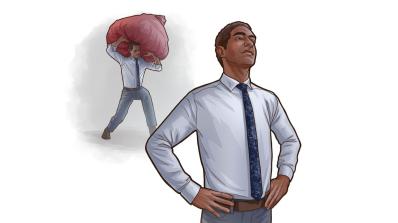 Si lleva encima la pesada carga del exceso de culpa, recuerde que Jehová perdona generosamente a los pecadores que se han arrepentido (Is 55:7).		Isaias 55:7 	  	La Biblia. Traducción del Nuevo Mundo (edición de estudio)  7   Que el hombre malvado deje su camino+y el hombre malo sus pensamientos;     que regrese a Jehová, quien tendrá misericordia de él,+           que vuelva a nuestro Dios, pues lo perdonará generosamente.*+2. Busquemos perlas escondidas(10 mins.)--Sl 39:1. ¿En qué situaciones podríamos seguir el principio de mantener la “boca tapada con un bozal”? (w22.09 13 párr. 16).Respuesta:								Salmo 39:1 	  	La Biblia. Traducción del Nuevo Mundo (edición de estudio)39   Yo dije: “Vigilaré mis pasos     para no pecar con la lengua.+          Mantendré mi boca tapada con un bozal+               mientras haya algún malvado en mi presencia”.¿En qué situaciones podríamos seguir el principio de mantener la “boca tapada con un bozal”?Demostremos que somos confiablesLa Atalaya (estudio) 2022 | septiembre16. ¿Cómo muestra Proverbios 10:19 que es muy importante tener autocontrol?16 El autocontrol es muy importante si queremos ganarnos la confianza de los demás. Esta cualidad nos ayuda a mordernos la lengua cuando sentimos la tentación de divulgar una confidencia (lea Proverbios 10:19). Algo que puede poner a prueba nuestro autocontrol son las redes sociales. Si no tenemos cuidado, podríamos revelar sin querer información confidencial a muchísimas personas. Y una vez que enviamos esa información no podemos controlar cómo se usará ni deshacer el daño que pueda causar. El autocontrol también nos ayuda a guardar silencio cuando nuestros enemigos tratan de engañarnos para que les contemos cosas que pueden poner en peligro a nuestros hermanos. Esto podría ocurrir si la policía nos interroga en un país donde nuestra obra está prohibida o restringida. En esta y otras situaciones nos puede ayudar poner en práctica este principio: “Mantendré mi boca tapada con un bozal” (Sal. 39:1). Debemos ser confiables con nuestros familiares, con nuestros amigos, con nuestros hermanos y con cualquier otra persona. Y para esto es imprescindible que tengamos autocontrol.--¿Qué perlas espirituales ha encontrado en la lectura bíblica de esta semana?  SALMOS 38, 39Respuesta:							 *  Salmo 38:10    10  Mi corazón late violentamente, se agotaron mis fuerzas;                                 me ha abandonado la luz de mis ojos.+Luz, I				(it-2 264)Perspicacia para comprender las Escrituras, volumen 2Las Escrituras contienen muchas referencias a la luz en sentido figurado. Con las palabras “la luz de mis ojos” (Sl 38:10) se indica la capacidad de ver.                  											  						 			                 	  						 			                 									                         	 *  Salmo 38:12    12  Los que quieren quitarme la vida* me ponen trampas;                                   los que intentan hacerme daño hablan de destrucción,+                                           se pasan el día tramando engaños entre susurros.Meditación			(it-2 354)Perspicacia para comprender las Escrituras, volumen 2El rey David dijo de los que le odiaban e intentaban matarle: “Siguen hablando engaños entre dientes [una forma de ha·gháh] todo el día”. (Sl 38:12.) Estas meditaciones no eran simples pensamientos pasajeros. Estaban profundamente arraigadas en el corazón y orientadas hacia iniciativas inicuas. El escritor de Proverbios dice en cuanto a tales hombres: “Despojo violento es lo que su corazón sigue meditando, y gravoso afán es lo que sus propios labios siguen hablando”. (Pr 24:2.)                  											  						 			                 	  						 			                 									                         	 *  Salmo 38:18   18  Confesé mi error;+                                  me angustiaba mi pecado.+Inquietud			(it-1 1230)Perspicacia para comprender las Escrituras, volumen 1Inquietudes justificadas. Está justificada la inquietud por hacer todo aquello que agrada a Jehová Dios con el fin de no llegar a perder las bendiciones de que disfrutarán sus siervos devotos. La persona culpable de un mal grave debería sentirse como el salmista, que dijo: “Me angustiaba mi pecado”. (Sl 38:18.) Una preocupación debida por un pecado cometido llevaría a la persona a confesar el mal, arrepentirse y volverse de su mal proceder, lo que restablecería la buena relación con el Altísimo. 																															3. Lectura de la Biblia(4 mins.) Sl 38:1-22 (th lección 2).				Salmo 38:1-22 	  	La Biblia. Traducción del Nuevo Mundo (edición de estudio)38 Oh, Jehová, no me reprendas en tu furia       ni me corrijas en tu ira.+ 2 Porque tus flechas se han clavado muy dentro de mí       y tu mano me oprime.+ 3 Mi cuerpo entero está enfermo* a causa de tu indignación.       No hay paz en mis huesos por culpa de mi pecado.+ 4 Porque mis errores están sobre mi cabeza;+       son una carga pesada, demasiado pesada para mí. 5 Mis heridas apestan y supuran       por culpa de mi tontedad. 6 Estoy angustiado y decaído a más no poder;       ando triste todo el día dando vueltas por ahí. 7 Siento que me quemo por dentro;*       mi cuerpo entero está enfermo.+ 8 Me he quedado paralizado, totalmente deshecho;       lanzo hondos quejidos* por la angustia de mi corazón. 9 Oh, Jehová, ante ti están todos mis deseos,       y mis suspiros no son un secreto para ti.10 Mi corazón late violentamente, se agotaron mis fuerzas;       me ha abandonado la luz de mis ojos.+11 Por culpa de mi plaga, mis amigos y mis compañeros me evitan       y los más allegados se mantienen a distancia.12 Los que quieren quitarme la vida* me ponen trampas;       los que intentan hacerme daño hablan de destrucción,+              se pasan el día tramando engaños entre susurros.13 Pero, como si fuera sordo, no escucho;+       como si fuera mudo, no abro la boca.+14 Me he vuelto como un hombre que no puede oír       ni tiene palabras en su boca para defenderse.15 Porque te esperé, oh, Jehová,+       y tú me respondiste, oh, Jehová mi Dios.+16 Pues yo dije: “Que no disfruten a costa mía       ni me traten con arrogancia si mis pies resbalan”.17 Porque estaba a punto de desplomarme       y mi dolor no me dejaba ni un instante.+18 Confesé mi error;+       me angustiaba mi pecado.+19 Pero mis enemigos son fuertes* y poderosos;*       ya son muchos quienes sin ningún motivo me odian.20 Me devolvieron mal por bien;       por buscar yo el bien, ellos se oponían a mí.21 No me abandones, oh, Jehová.       Oh, Dios, no te quedes lejos de mí.+22 Ven rápido a ayudarme,       oh, Jehová, mi salvación.+LECCIÓN 2                                                                                        .   Hablar con naturalidad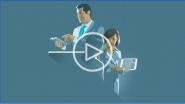 https://d34ji3l0qn3w2t.cloudfront.net/d7edc78f-f8c7-4d44-9188-75a1685f408f/1/thv_S_02_r720P.mp4 CÓMO HACERLOOre a Dios y prepárese bien. Pídale a Jehová que le ayude a concentrarse en el mensaje para no estar tan nervioso. Tenga claros los puntos principales que quiere transmitir. No se limite a repetir palabra por palabra lo que está escrito. Dígalo en sus propias palabras.Hable con el corazón. Piense en por qué las personas necesitan escuchar el mensaje y concéntrese en ellas. De ese modo, su postura, sus ademanes y sus expresiones faciales transmitirán sinceridad y simpatía.	 		Mire a sus oyentes. Si donde vive no resulta ofensivo, mantenga el contacto visual. Al presentar un discurso, en vez de mirar al auditorio en general, mire primero a una persona, luego a otra y así sucesivamente.			        . SEAMOS MEJORES MAESTROS      .			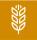 4. Tacto: Lo que hizo Pablo(7 mins.) Análisis con el auditorio. Ponga el VIDEO y luego analice el folleto Una obra de amor lección 5 puntos 1, 2.					LECCIÓN 5	Hacer discípulos: una obra de amorTactoPrincipio bíblico: “Que sus palabras sean siempre agradables” (Col. 4:6  6 Que sus palabras sean siempre agradables, sazonadas con sal,+ para que sepan cómo deben responder a cada persona.+).Lo que hizo Pablo1. Vea el VIDEO o lea Hechos 17:22, 23  22 Entonces Pablo se puso de pie en medio del Areópago+ y dijo:    “Hombres de Atenas, veo que en todas las cosas ustedes parecen ser más devotos de los dioses* que otros.+ 23 Por ejemplo, mientras caminaba y observaba atentamente sus objetos sagrados,* incluso encontré un altar que tenía la siguiente inscripción: ‘A un Dios Desconocido’. Pues yo les estoy hablando de aquel a quien ustedes adoran sin conocerlo. Luego analice las siguientes preguntas:¿Cómo se sintió Pablo cuando vio que Atenas estaba llena de ídolos? (Vea Hechos 17:16  16 Ahora bien, mientras Pablo los esperaba en Atenas, él* se indignó profundamente al ver que la ciudad estaba llena de ídolos.).¿Cómo demostró tacto el apóstol Pablo cuando les predicó a los atenienses?									    VIDEO: Pablo le predica a la gente de Atenas (3MB)  Duración: 1:09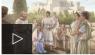 ¿Qué aprendemos del ejemplo de Pablo?2. Es más probable que nos escuchen si elegimos con cuidado lo que decimos, cómo lo decimos y cuándo lo decimos.5. Tacto: Imite a Pablo(8 mins.) Análisis con el auditorio basado en el folleto Una obra de amor lección 5 puntos 3-5 y “Vea también”.				LECCIÓN 5	Hacer discípulos: una obra de amorTactoImite a Pablo3. Elija bien sus palabras. Por ejemplo, si habla con una persona que no tiene antecedentes cristianos, quizás tenga que referirse a la Biblia o a Jesús de forma diferente.4. No corrija enseguida a la persona. Deje que la persona se exprese con total libertad. Y, cuando diga algo que no esté de acuerdo con la Biblia, no la contradiga (Sant. 1:19  19 Quiero que sepan, mis queridos hermanos, que todos deben ser rápidos para* escuchar,+ pero lentos para hablar y lentos para la ira,+). Si la escucha con atención, logrará entender lo que ella cree y por qué lo cree (Prov. 20:5   5 Los pensamientos* del corazón del hombre son como aguas profundas,   pero el hombre discernidor sabe sacarlos.).5. Siempre que sea posible, dele la razón a la persona y felicítela. Recuerde que quizás la persona crea de corazón que está en lo correcto. Primero busque un terreno común y luego ayúdela poco a poco a entender lo que la Biblia enseña.VEA TAMBIÉNProv. 25:15  15 Con paciencia se convence a un comandante,    y una lengua amable* puede quebrar un hueso.+; 2 Tim. 2:23-26  23 Además, rechaza los debates tontos+ y sin sentido, pues sabes que provocan peleas. 24 El esclavo del Señor no tiene que pelear, sino que debe ser amable* con todos,+ estar capacitado para enseñar, controlarse cuando lo tratan mal+ 25 y enseñar con apacibilidad a los que no tienen una buena actitud.+ Quizás Dios les dé el arrepentimiento* que lleva a un conocimiento exacto de la verdad,+ 26 y así recobren el juicio y escapen de la trampa* del Diablo, ya que él los ha atrapado vivos para que hagan su voluntad.+; 1 Ped. 3:15  15 Más bien, santifiquen al Cristo como Señor en sus corazones, siempre listos para presentar una defensa ante todo el que les exija una razón de la esperanza que ustedes tienen, pero háganlo con apacibilidad+ y profundo respeto.+       .    NUESTRA VIDA CRISTIANA           .           .																				  			 														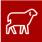 Canción 44						 									CANCIÓN 44Una súplica ferviente(Salmo 4:1)1.Jehová, te lo suplico,       no rechaces mi clamor.Mis cargas pesan tanto,       me consumo de dolor.Estoy desanimado       y cansado de sufrir.Mis lágrimas derramo       de rodillas ante ti.(ESTRIBILLO)Libérame de este mal.       Ayúdame a ser leal.Demuéstrame tu compasión.       Concédeme tu bendición.2.La Biblia me consuela       y me guía con su luz.Mis propios sentimientos       plasma con exactitud.No dejes que mi fe       se desvanezca, mi Señor.Tu fiel amor supera       a mi triste corazón.(ESTRIBILLO)Libérame de este mal.       Ayúdame a ser leal.Demuéstrame tu compasión.       Concédeme tu bendición.(Vea también Sal. 42:6; 119:28; Rom. 8:26; 2 Cor. 4:16; 1 Juan 3:20).																																6. Necesidades de la congregación(15 mins.)																																																																																																																																																																																													7. Estudio bíblico de la congregación(30 mins.) bt cap. 9 párrs. 17-24 y recuadro de la pág. 73.	CAPÍTULO 9	Demos “un testimonio completo sobre el Reino de Dios”“Dios no es parcial”La predicación llega a los incircuncisos17, 18. a) ¿En qué sentido la explicación de Pedro puso a prueba a los discípulos de origen judío? b) ¿Por qué no siempre es fácil mantener la unidad en la congregación, y qué preguntas deberíamos hacernos?17 Tras escuchar lo que Pedro les explicó, aquellos discípulos de origen judío tuvieron que tomar una decisión: ¿vencerían sus prejuicios y aceptarían en la congregación a los gentiles recién bautizados? El relato da la respuesta: “Al oír todo esto, ellos [los apóstoles y otros hermanos] dejaron de poner objeciones y le dieron gloria a Dios. Dijeron: ‘¡Así que Dios también le ha dado a gente de las naciones la oportunidad de arrepentirse para recibir vida!’” (Hech. 11:18   18 Al oír todo esto, ellos dejaron de poner objeciones* y le dieron gloria a Dios. Dijeron: “¡Así que Dios también le ha dado a gente de las naciones la oportunidad de arrepentirse para recibir vida!”.+). Su buena actitud mantuvo la unidad de la congregación.18 En la actualidad, mantener la unidad en la congregación no siempre es fácil. Los siervos de Dios provenimos “de todas las naciones, tribus, pueblos y lenguas”, de modo que en muchas congregaciones hay hermanos de distintos orígenes, razas y culturas (Apoc. 7:9   9 Después de esto vi una gran muchedumbre* que ningún hombre podía contar. Eran de todas las naciones, tribus, pueblos y lenguas,+ y estaban de pie delante del trono y delante del Cordero. Iban vestidos con túnicas largas blancas+ y llevaban hojas de palmera en las manos.+). Por eso, hacemos bien en preguntarnos: “¿He arrancado de mi corazón cualquier prejuicio que pueda tener? ¿Estoy decidido a impedir que las actitudes de este mundo —como el orgullo de raza, nación, idioma o cultura— influyan en mi manera de tratar a los hermanos y divida a la congregación?”. Recordemos el error que cometió Pedro (es decir, Cefas) unos años después de la conversión de los primeros gentiles: se dejó influir por los prejuicios de otros y “se separó” de los cristianos incircuncisos, y Pablo tuvo que corregirlo (Gál. 2:11-14   11 Sin embargo, cuando Cefas+ vino a Antioquía,+ me enfrenté a él cara a cara, porque estaba claramente equivocado.* 12 Porque, antes de que llegaran ciertos hombres de parte de Santiago,+ él solía comer con gente de las naciones,+ pero cuando ellos llegaron dejó de hacerlo y se separó de ellos por miedo a los del grupo de los circuncisos.+ 13 Los demás judíos también imitaron su hipocresía, y hasta Bernabé se dejó arrastrar por la hipocresía de ellos. 14 Así que, cuando vi que no andaban de acuerdo con la verdad de las buenas noticias,+ le dije a Cefas delante de todos: “Si tú que eres judío vives como la gente de las naciones y no como los judíos, ¿por qué obligas a la gente de las naciones a vivir de acuerdo con las costumbres judías?”.+). Así pues, tengamos siempre mucho cuidado con la trampa del prejuicio.“Un gran número de personas se hicieron creyentes” (Hechos 11:19-26a)19. ¿A quiénes empezaron a predicarles los discípulos de Jesús en Antioquía, y qué pasó?19 Ahora que sabían lo que Dios quería, ¿comenzaron los discípulos de Jesús a predicarles a los incircuncisos? Sí. Veamos lo que pasó más tarde en Antioquía de Siria.* En esta ciudad, había buenas relaciones entre los gentiles y los muchos judíos que vivían allí, así que ese era el lugar ideal para predicarles a los gentiles. Y allí fue donde algunos discípulos de origen judío empezaron a predicarles “a las personas de habla griega”, tanto a circuncisos como a incircuncisos (Hech. 11:20   20 Sin embargo, hubo entre ellos algunos hombres de Chipre y de Cirene que fueron a Antioquía y se pusieron a predicarles a las personas de habla griega y a anunciarles las buenas noticias del Señor Jesús.). Con la bendición de Jehová, “un gran número de personas se hicieron creyentes” (Hech. 11:21   21 Es más, la mano de Jehová estaba con ellos, y un gran número de personas se hicieron creyentes y se convirtieron al Señor.+). *Nota: Vea el recuadro “Antioquía de Siria”.20, 21. ¿Cómo demostró Bernabé que era humilde, y cómo podemos imitarlo en nuestro ministerio?20 ¿Quién se encargaría de atender los “campos blancos” de Antioquía? La congregación de Jerusalén envió a Bernabé. Pero había tanta gente que quería escuchar las buenas noticias que él solo no daba abasto. ¿Y quién mejor para ayudarlo que Saulo, el futuro apóstol a las naciones? (Hech. 9:15   15 Pero el Señor le dijo: “Ve, porque este hombre es un instrumento* escogido por mí+ para llevar mi nombre a las naciones,+ así como a reyes+ y a los hijos de Israel.; Rom. 1:5   5 por medio de quien recibimos bondad inmerecida y un apostolado+ para que gente de todas las naciones+ pueda obedecer por fe para la gloria de su nombre,). Lejos de verlo como a un posible rival, Bernabé fue humilde y reconoció que necesitaba ayuda. Él mismo fue a buscarlo a Tarso y luego estuvieron un año juntos edificando a los discípulos de Antioquía (Hech. 11:22-26a).21 ¿Cómo podemos demostrar humildad en nuestro ministerio? Reconociendo que a veces necesitamos ayuda. Todos tenemos nuestros puntos fuertes y débiles. Por ejemplo, a algunos se les da muy bien predicar informalmente o de casa en casa, pero les cuesta trabajo hacer revisitas y empezar cursos bíblicos. Si vemos que necesitamos trabajar en una determinada faceta, tomemos la iniciativa y busquemos ayuda. Así seremos mejores maestros y nos sentiremos más felices (1 Cor. 9:26   26 Por lo tanto, no corro sin una meta+ ni peleo dándole golpes al aire.+).“Decidieron enviarles ayuda [...] a los hermanos” (Hechos 11:26b-30)22, 23. ¿Cómo demostraron los cristianos de Antioquía que de verdad querían a sus hermanos, y cómo seguimos hoy su ejemplo los cristianos?22 El relato sigue diciendo: “Fue en Antioquía donde, por dirección divina, a los discípulos se les llamó cristianos por primera vez” (Hech. 11:26b   26 Cuando lo encontró, lo llevó a Antioquía. Y durante todo un año se reunieron con la congregación y enseñaron a una multitud bastante grande. Fue en Antioquía donde, por dirección divina, a los discípulos se les llamó cristianos por primera vez.+). Ese nombre, que el propio Dios eligió, describe bien a quienes viven como Cristo enseñó. Ahora bien, ¿llegarían a quererse como hermanos los cristianos gentiles y los de origen judío? Para saberlo, veamos lo que sucedió alrededor del año 46, cuando hubo una época de hambre.* Los periodos de hambre eran especialmente difíciles para los pobres, porque no tenían ahorros ni reservas de alimentos. Al parecer, en aquel momento esa era la situación de muchos cristianos de origen judío que vivían en Judea. Cuando los hermanos de Antioquía se enteraron, todos —tanto judíos como gentiles— “decidieron enviarles ayuda” (Hech. 11:29   29 Así que los discípulos decidieron enviarles ayuda,+ cada uno según sus posibilidades,+ a los hermanos que vivían en Judea.). ¡Se nota que los querían de verdad! *Nota: Según el historiador judío Josefo, esta “época de gran hambre” tuvo lugar durante el reinado del emperador Claudio (41-54 e. c.).23 Hoy pasa lo mismo: cuando nos enteramos de que nuestros hermanos necesitan ayuda, hacemos todo lo posible por dársela, incluso si viven en otro país. Los Comités de Sucursal organizan rápidamente Comités de Socorro para atender a los afectados por huracanes, terremotos, tsunamis y otros desastres naturales. Así demostramos que de verdad nos queremos como hermanos (Juan 13:34, 35   34 Les doy un nuevo mandamiento: que se amen unos a otros; que, así como yo los he amado,+ ustedes se amen unos a otros.+ 35 De este modo todos sabrán que ustedes son mis discípulos: si se tienen amor unos a otros”.+; 1 Juan 3:17   17 Pero, si alguien tiene las posesiones de este mundo y ve que su hermano está pasando necesidad pero se niega a mostrarle compasión, ¿cómo puede el amor a Dios permanecer en él?+).24. Si estamos conscientes de lo importante que es la visión de Pedro, ¿qué debemos hacer?24 Los cristianos verdaderos estamos muy conscientes de lo importante que es la visión que tuvo Pedro en aquella azotea de Jope. Sabemos que Jehová es imparcial y quiere que demos un testimonio completo sobre el Reino. Por eso, esforcémonos al máximo para que personas de toda raza, nacionalidad y clase social tengan la oportunidad de escuchar y aceptar las buenas noticias (Rom. 10:11-13   11 Pues un pasaje de las Escrituras dice: “Nadie que ponga su fe en él será decepcionado”.+ 12 Porque no hay diferencia entre judío y griego.+ Todos tienen el mismo Señor, que es generoso con* todos los que lo invocan. 13 Porque “todo el que invoque el nombre de Jehová será salvado”.+).Palabras de conclusión (3 mins.)																																																																																																																																																																											Canción 84 y oración						 									CANCIÓN 84Servimos donde se nos necesite(Mateo 9:37, 38)1.Hay una gran necesidad       hoy en el pueblo de Jehová.Con gozo me ofreceré,       ¡con emoción trabajaré!(ESTRIBILLO)¡Vamos a trabajar       para nuestro Dios!Daremos a Jehová lo mejor,       siempre por amor.2.Hay que construir con ilusión       lugares de adoración.También podemos estudiar       idiomas para predicar.(ESTRIBILLO)¡Vamos a trabajar       para nuestro Dios!Daremos a Jehová lo mejor,       siempre por amor.3.Ayudaré de corazón       también en mi congregación.Tenemos mucho por hacer.       ¡Servir a Dios es un placer!(ESTRIBILLO)¡Vamos a trabajar       para nuestro Dios!Daremos a Jehová lo mejor,       siempre por amor.(Vea también Juan 4:35; Hech. 2:8; Rom. 10:14).															   .w22 marzo      La Atalaya  Anunciando el Reino de Jehová (estudio)(2024)    .										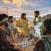 																						 Artículo de estudio 10 (del 13 al 19 de mayo de 2024)		   		                           								8 “Siga constantemente” a Jesús después del bautismoOtros artículosContenido de este número  																  	 	 						  		  	 	 						  		  	 	 						  CANCIÓN 13 Cristo es nuestro modelo									CANCIÓN 13Cristo es nuestro modelo(1 Pedro 2:21)1.Jehová mostró amor       al hombre pecadoral ofrecer a su Hijo querido.Jesús ejemplo dio,       al mundo descendió,y trajo honra al nombre de Dios.2.Su vida dedicó       a complacer a Dios;él mismo dijo: “Es mi alimento”.Mostró fidelidad,       completa humildad,y un modelo perfecto dejó.3.A Cristo copiaré,       su fe imitaré,siguiendo con gran cuidado sus pasos.Seré por siempre fiel       viviendo como él,y Dios me concederá su favor.(Vea también Juan 8:29; Efes. 5:2; Filip. 2:5-7).     ARTÍCULO DE ESTUDIO 10                                                                            .“Siga constantemente” a Jesús después del bautismo CANCIÓN 13 Cristo es nuestro modelo“Si alguien quiere ser mi seguidor, que renuncie a sí mismo, que tome su madero de tormento día tras día y me siga constantemente” (LUC. 9:23).23 Luego se puso a decirles a todos: “Si alguien quiere ser mi seguidor, que renuncie a sí mismo,+ que tome su madero de tormento día tras día y me siga constantemente.+1, 2. ¿En qué sentido mejora la vida de alguien cuando se bautiza?CUANDO alguien se bautiza, llega a ser parte de la familia de Jehová. ¡Qué alegría! Quienes disfrutan de esta relación especial con Jehová seguramente están de acuerdo con estas palabras del salmista David: “Feliz el hombre a quien tú [Jehová] eliges y traes junto a ti para que viva en tus patios” (Sal. 65:4).Salmo 65:4  		La Biblia. Traducción del Nuevo Mundo (edición de estudio) 4 Feliz el hombre a quien tú eliges y traes junto a tipara que viva en tus patios.+Quedaremos satisfechos con la bondad de tu casa,+tu santo templo.*+2 Ahora bien, Jehová no permite que cualquiera entre en sus patios. Como vimos en el artículo anterior, él ha decidido acercarse a quienes demuestran que quieren ser sus amigos (Sant. 4:8). Cuando se dedican a Jehová y se bautizan, llegan a formar una relación especial con él. Jehová les promete: “Verán que [...] derramo sobre ustedes bendiciones hasta que no les falte nada” (Mal. 3:10; Jer. 17:7, 8).Santiago 4:8  		La Biblia. Traducción del Nuevo Mundo (edición de estudio)8 Acérquense a Dios y él se acercará a ustedes.+ Límpiense las manos, pecadores,+ y purifiquen su corazón,+ indecisos.Malaquías 3:10  10 Traigan el diezmo completo* al almacén,+ para que haya alimento en mi casa.+ Por favor, pónganme a prueba en esto —dice Jehová de los ejércitos— y verán que les abro las compuertas de los cielos+ y derramo* sobre ustedes bendiciones hasta que no les falte nada”.+Jeremías 17:7, 8   7 Bendito el hombre* que confía en Jehová,       que pone su confianza en Jehová.+ 8 Será como un árbol plantado junto a las aguas,       que extiende sus raíces hasta la corriente de agua.          Cuando llegue el calor, no lo sentirá,             sino que siempre estará frondoso.+          Y en año de sequía no se angustiará             ni dejará de dar fruto.3. ¿Qué seria responsabilidad tenemos todos los cristianos dedicados y bautizados? (Eclesiastés 5:4, 5).3 Claro, el bautismo es solo el principio. Todos los cristianos queremos vivir a la altura de nuestra dedicación, aun cuando enfrentemos tentaciones y pruebas de fe (lea Eclesiastés 5:4, 5). También debemos seguir fielmente el ejemplo de Jesús y sus mandatos (Mat. 28:19, 20; 1 Ped. 2:21). Este artículo nos ayudará a lograrlo.***Eclesiastés 5:4, 5  		La Biblia. Traducción del Nuevo Mundo (edición de estudio)4 Cuando le hagas un voto* a Dios, no tardes en cumplirlo,+ porque a él no le agradan los insensatos.+ Lo que prometas en un voto, cúmplelo.+ 5 Es preferible que no hagas un voto a que hagas un voto y no lo cumplas.+Mateo 28:19, 20  19 Así que vayan y hagan discípulos de gente de todas las naciones.+ Bautícenlos+ en el nombre del Padre, del Hijo y del espíritu santo. 20 Enséñenles a obedecer todo lo que yo les he mandado.+ Y, recuerden, estaré con ustedes todos los días hasta la conclusión* del sistema”.+1 Pedro 2:21  21 De hecho, para esto fueron llamados, porque el propio Cristo sufrió por ustedes+ y así les puso el ejemplo para que siguieran fielmente sus pasos.+“SIGA CONSTANTEMENTE” A JESÚS A PESAR DE LOS PROBLEMAS Y LAS TENTACIONES4. ¿En qué sentido llevamos los discípulos de Jesús un “madero de tormento”? (Lucas 9:23).4 No piense que, después de bautizarse, su vida será un camino de rosas. De hecho, Jesús dijo que cada uno de sus discípulos tendría que llevar su propio “madero de tormento día tras día” (lea Lucas 9:23). ¿Estaba diciendo Jesús que sus seguidores siempre estarían sufriendo? Ni mucho menos. Lo que quiso decir es que, aparte de las bendiciones que recibirían, enfrentarían dificultades, algunas de ellas dolorosas (2 Tim. 3:12).***Lucas 9:23  		La Biblia. Traducción del Nuevo Mundo (edición de estudio)23 Luego se puso a decirles a todos: “Si alguien quiere ser mi seguidor, que renuncie a sí mismo,+ que tome su madero de tormento día tras día y me siga constantemente.+2 Timoteo 3:12  12 De hecho, todos los que desean vivir con devoción a Dios en unión con Cristo Jesús también serán perseguidos.+5. ¿Qué bendiciones prometió Jesús a quienes hacen sacrificios por el Reino?5 Es posible que usted ya haya tenido que enfrentar oposición familiar o hacer algún sacrificio material por poner el Reino en primer lugar (Mat. 6:33). Si ese es su caso, puede estar seguro de que Jehová sabe todo lo que ha hecho por él (Heb. 6:10). Es probable que haya visto lo ciertas que son estas palabras de Jesús: “No hay nadie que haya dejado hogar, hermanos, hermanas, madre, padre, hijos o campos por mí y por las buenas noticias que no reciba ahora, en este tiempo, 100 veces más —casas, hermanos, hermanas, madres, hijos y campos, aunque con persecuciones— y, en el sistema que viene, vida eterna” (Mar. 10:29, 30). Las bendiciones que usted ha recibido sin duda superan con creces los sacrificios que ha tenido que hacer (Sal. 37:4).Mateo 6:33  		La Biblia. Traducción del Nuevo Mundo (edición de estudio)33 ”Por lo tanto, sigan buscando primero el Reino y la justicia de Dios, y entonces recibirán también todas esas cosas.+Hebreos 6:10  10 Porque Dios no es injusto y no se olvida de las obras de ustedes ni del amor que demostraron por su nombre+ al haber servido a los santos y al continuar sirviéndoles.Marcos 10:29, 30  29 Jesús les dijo: “Les aseguro que no hay nadie que haya dejado hogar, hermanos, hermanas, madre, padre, hijos o campos por mí y por las buenas noticias+ 30 que no reciba ahora, en este tiempo,* 100 veces más —casas, hermanos, hermanas, madres, hijos y campos, aunque con persecuciones—+ y, en el sistema que viene, vida eterna.Salmo 37:4   4 Haz de Jehová tu mayor deleite,*       y él te concederá los deseos de tu corazón.6. ¿Por qué tendrá que seguir luchando contra “los deseos de la carne” después de bautizarse?6 Después de bautizarse, usted tendrá que seguir luchando contra “los deseos de la carne” (1 Juan 2:16). A fin de cuentas, seguirá siendo imperfecto. Puede que a veces se sienta como el apóstol Pablo, que dijo: “Al hombre que soy por dentro de veras le agrada la ley de Dios, pero en mi cuerpo veo otra ley que lucha contra la ley de mi mente y que me hace prisionero de la ley del pecado que está en mi cuerpo” (Rom. 7:22, 23). Quizás se sienta frustrado por tener que luchar contra los malos deseos. Pero pensar en la promesa que le hizo a Jehová cuando le dedicó su vida le dará las fuerzas para resistir las tentaciones. Lo cierto es que el voto de la dedicación le hará la vida más fácil cuando se le presente una tentación. ¿Por qué lo decimos?1 Juan 2:16  		La Biblia. Traducción del Nuevo Mundo (edición de estudio)16 Porque nada de lo que hay en el mundo —los deseos de la carne,+ los deseos de los ojos+ y la ostentación de las cosas que uno tiene—* proviene del Padre, sino que proviene del mundo.Romanos 7:22, 23  22 Al hombre que soy por dentro de veras le agrada la ley de Dios,+ 23 pero en mi cuerpo veo otra ley que lucha contra la ley de mi mente+ y que me hace prisionero de la ley del pecado+ que está en mi cuerpo.7. ¿Por qué nos ayudará a ser leales el hecho de estar dedicados a Jehová?7 Cuando una persona le dedica su vida a Jehová, renuncia a sí misma. Esto significa que les dice que no a los deseos y las ambiciones personales que le desagradan a Jehová (Mat. 16:24). Así que, cuando nos enfrentemos a una prueba, no tendremos que andar pensando en lo que vamos a hacer. Para nosotros, solo habrá una opción posible: ser leales a Jehová. Estaremos totalmente decididos a complacerlo. Cuando le dedicamos nuestra vida a Jehová, les dijimos que no a todas las otras opciones. Seremos como Job, que aunque pasó por dificultades terribles afirmó con absoluta convicción: “No renunciaré a mi integridad” (Job 27:5).Mateo 16:24  		La Biblia. Traducción del Nuevo Mundo (edición de estudio)24 Entonces Jesús les dijo a sus discípulos: “Si alguien quiere ser mi seguidor, que renuncie a sí mismo, que tome su madero de tormento y me siga constantemente.+Job 27:5   5 ¡Jamás diré que ustedes tienen razón!       ¡Hasta que muera, no renunciaré a* mi integridad!+8. ¿Por qué nos ayudará a resistir las tentaciones meditar en nuestro voto de dedicación?8 Meditar en que hemos prometido hacer la voluntad de Jehová nos dará fuerzas para resistir cualquier tentación. Por ejemplo, ¿vamos a coquetear con alguien que está casado? ¡Por supuesto que no! Al dedicarnos a Jehová, ya le cerramos la puerta a esa opción. Como desde el principio no permitimos que los malos deseos echen raíces en nuestro corazón, no tendremos que pasar el mal trago de luchar para arrancarlos después. Nos alejaremos por completo del “sendero de los malvados” (Prov. 4:14, 15).Proverbios 4:14, 15  		La Biblia. Traducción del Nuevo Mundo (edición de estudio)14 No entres en el sendero de los malvados       ni andes por el camino de los perversos.+15 Evítalo, no vayas por él;+       aléjate de él y sigue de largo.+9. ¿Por qué nos ayudará a mantener en primer lugar las actividades espirituales meditar en nuestro voto de dedicación?9 ¿Y si nos ofrecen un trabajo que nos impedirá asistir a todas las reuniones? La respuesta está clarísima. Mucho antes de que nos hicieran esa oferta ya habíamos tomado la decisión de rechazarla. Por eso, no caeremos en el error de aceptar el empleo y luego andar buscando la manera de seguir poniendo a Jehová en primer lugar. El ejemplo de Jesús puede ayudarnos. Tal como él estaba decidido a agradar a su Padre, nosotros también rechazaremos de inmediato y con firmeza todo lo que sabemos que le desagrada al Dios al que estamos dedicados (Mat. 4:10; Juan 8:29).Mateo 4:10  		La Biblia. Traducción del Nuevo Mundo (edición de estudio)10 Jesús entonces le contestó: “¡Vete, Satanás! Porque está escrito: ‘Adora a Jehová tu Dios+ y sírvele solo a él’”.+Juan 8:29  29 Y el que me envió está conmigo; no me ha dejado solo, porque yo siempre hago lo que a él le agrada”.+10. ¿Cómo nos ayudará Jehová a seguir constantemente a Jesús después de bautizarnos?10 En realidad, los problemas y las tentaciones nos permiten demostrar que estamos decididos a seguir constantemente a Jesús. Y sabemos que Jehová nos ayudará a lograrlo, pues la Biblia dice: “Dios es fiel y no dejará que sean tentados más allá de lo que puedan soportar, sino que, cuando venga la tentación, también les dará la salida para que puedan aguantarla” (1 Cor. 10:13).1 Corintios 10:13  		La Biblia. Traducción del Nuevo Mundo (edición de estudio)13 A ustedes no se les ha presentado ninguna tentación que no sea común a todas las personas.+ Pero Dios es fiel y no dejará que sean tentados más allá de lo que puedan soportar,+ sino que, cuando venga la tentación, también les dará la salida para que puedan aguantarla.+QUÉ PUEDE HACER PARA SEGUIR CONSTANTEMENTE A JESÚS11. ¿Cuál es una de las mejores maneras de seguir constantemente a Jesús? (Vea también las imágenes).11 Jesús sirvió a Jehová de todo corazón, y gracias a la oración se mantuvo cerca de él (Luc. 6:12). Una de las mejores maneras de seguir constantemente a Jesús después de bautizarse es desarrollando y manteniendo el hábito de hacer cosas que lo acerquen más a Jehová. La Biblia dice: “Sin importar cuánto hayamos progresado, sigamos andando correctamente por ese mismo camino” (Filip. 3:16). De vez en cuando, oirá experiencias de hermanos que decidieron hacer más por Jehová. Quizás fueron a la Escuela para Evangelizadores del Reino o se mudaron a un lugar donde se necesitaba ayuda para predicar. ¿Tiene usted las circunstancias para hacer lo mismo? ¡Pues adelante! Los siervos de Jehová siempre buscan formas de ampliar su ministerio (Hech. 16:9). Pero ¿y si por el momento usted no puede hacerlo? No piense que vale menos que los que sí pueden. Lo más importante en la carrera cristiana es el aguante (Mat. 10:22). No olvide que Jehová se siente muy feliz si usted le da lo mejor en función de sus circunstancias y habilidades. De esa manera podrá seguir constantemente a Jesús después de bautizarse (Sal. 26:1).Lucas 6:12  		La Biblia. Traducción del Nuevo Mundo (edición de estudio)12 Uno de esos días, él se fue a la montaña a orar+ y estuvo toda la noche orándole a Dios.+Filipenses 3:16  16 En cualquier caso, sin importar cuánto hayamos progresado, sigamos andando correctamente por ese mismo camino.Hechos 16:9  9 Durante la noche, Pablo tuvo una visión: un hombre macedonio estaba frente a él suplicándole: “Ven a Macedonia y ayúdanos”.Mateo 10:22  22 Toda la gente los odiará por causa de mi nombre.+ Pero el que aguante* hasta el fin será salvado.+Salmo 26:1  26 Júzgame, oh, Jehová, porque he vivido con* integridad;+       he confiado en Jehová sin dudar.+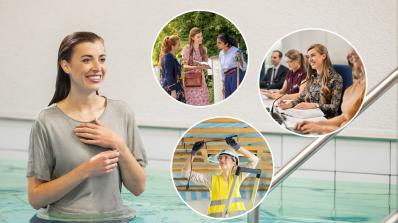 Después de bautizarse, póngase la meta de hacer cosas que lo acerquen más a Jehová. (Vea el párrafo 11).12, 13. ¿Qué puede hacer si ve que está empezando a perder el entusiasmo? (1 Corintios 9:16, 17; vea también el recuadro “Qué hacer para seguir corriendo la carrera”).12 ¿Y si se da cuenta de que sus oraciones se han vuelto mecánicas, o si se siente atrapado en una rutina y no disfruta tanto como antes al predicar y al leer la Biblia? Si le sucede eso después de bautizarse, no piense que ha perdido el espíritu de Jehová. Como somos imperfectos, es normal tener altibajos de vez en cuando. Si ve que está empezando a perder el entusiasmo, medite en el ejemplo del apóstol Pablo. Aunque él se esforzaba por imitar a Jesús, sabía que a veces le faltaría la motivación para hacer lo correcto (lea 1 Corintios 9:16, 17). Dijo: “Incluso si lo hago en contra de mi voluntad, de todos modos es la responsabilidad que se me ha encargado”. En otras palabras, Pablo estaba resuelto a cumplir su ministerio a pesar de cómo se sintiera en algunos momentos.***1 Corintios 9:16, 17  		La Biblia. Traducción del Nuevo Mundo (edición de estudio)16 Ahora bien, si predico las buenas noticias, no tengo motivo para presumir de eso, porque es mi obligación.+ ¡Ay de mí si no predicara las buenas noticias!+ 17 Si hago esto de buena gana, tengo una recompensa; pero, incluso si lo hago en contra de mi voluntad, de todos modos es la responsabilidad* que se me ha encargado.+13 De manera parecida, no deje que sus sentimientos imperfectos influyan en sus decisiones. Más bien, esté resuelto a hacer lo correcto incluso cuando no tenga el deseo de hacerlo. Con el tiempo, sus acciones influirán para bien en lo que siente. Si mantiene un buen programa de actividades espirituales, logrará seguir constantemente a Jesús después del bautismo. Además, al ver su constancia, los hermanos de la congregación se sentirán animados (1 Tes. 5:11).1 Tesalonicenses 5:11  		La Biblia. Traducción del Nuevo Mundo (edición de estudio)  11 Así que sigan animándose* unos a otros y edificándose unos a otros,+ como ya lo están haciendo.“SIGAN EXAMINÁNDOSE”14. ¿Qué es bueno que examine de vez en cuando, y por qué? (2 Corintios 13:5).14 Después de bautizarse, es importante que de vez en cuando examine su vida y sus hábitos (lea 2 Corintios 13:5). Por ejemplo, fíjese en si está orando todos los días, leyendo y estudiando la Biblia, asistiendo a las reuniones y predicando. Busque maneras de sacarles más provecho a esas actividades y darles vida. Podría preguntarse: “¿Sé explicar las enseñanzas básicas de la Biblia? ¿Puedo hacer algo para disfrutar más del ministerio? ¿Son mis oraciones específicas y reflejan que confío completamente en Jehová? ¿Me esfuerzo por no perderme ninguna reunión? ¿Qué puedo hacer para estar más concentrado en las reuniones y dar mejores comentarios?”.***2 Corintios 13:5  		La Biblia. Traducción del Nuevo Mundo (edición de estudio)5 Sigan examinándose para saber si están firmes en la fe. Sigan comprobando lo que ustedes mismos son.+ ¿O no se dan cuenta de que Jesucristo está en unión con ustedes? Claro, a menos que estén desaprobados.15, 16. ¿Qué le enseña la experiencia de Robert?15 También es bueno que se examine para ver cuáles son sus debilidades. Veamos una experiencia que muestra la importancia de hacer esto. Un hermano llamado Robert cuenta: “Cuando tenía unos 20 años, trabajaba a tiempo parcial. Un día después del trabajo una compañera me invitó a su casa. Dijo que, como estaríamos solos, podríamos ‘pasar un buen rato’. Al principio puse algunas excusas baratas, pero al final le dije que no y le expliqué por qué”. Robert resistió la tentación, y eso está muy bien. Pero después pensó en lo sucedido y reconoció que podría haber manejado mejor la situación. Dice: “No fui tan rápido ni tan firme como José con la esposa de Potifar (Gén. 39:7-9). De hecho, no me esperaba que me costara tanto decirle que no. Lo que pasó me ayudó a ver que tenía que fortalecer mi amistad con Jehová”.Génesis 39:7-9  		La Biblia. Traducción del Nuevo Mundo (edición de estudio)7 Entonces la esposa de su amo empezó a fijarse en José y a decirle: “Acuéstate conmigo”. 8 Pero él se negaba y le decía a la esposa de su amo: “Mira, mi amo no se preocupa de nada de la casa porque me tiene a mí, y me ha confiado todo lo que tiene. 9 No hay nadie con más autoridad que yo en esta casa. Y él ha puesto todo a mi disposición excepto a ti, porque eres su esposa. Así que ¿cómo podría yo hacer algo tan malo y de hecho pecar contra Dios?”.+16 Supongamos que a usted se le presenta una tentación y la rechaza. Aun así, ¿por qué no hace lo mismo que Robert? Pregúntese: “¿Me tomó mucho tiempo decir que no?”. Si ve que hay algo en lo que tiene que mejorar, no se desanime. Al contrario, piense que es bueno que se haya dado cuenta de esa debilidad. Hable de ello con Jehová y ponga manos a la obra para fortalecer su determinación de obedecerlo (Sal. 139:23, 24).Salmo 139:23, 24  		La Biblia. Traducción del Nuevo Mundo (edición de estudio)23 Examíname a fondo, oh, Dios, y conoce mi corazón.+       Mira dentro de mí y conoce mis pensamientos angustiosos.*+24 Observa si hay en mí alguna mala tendencia,*+       y llévame+ por el camino de la eternidad.17. Según se ve en la experiencia de Robert, ¿qué efecto tiene nuestra lealtad en el nombre de Jehová?17 Pero la historia de Robert no acaba ahí. Él sigue diciendo: “Cuando rechacé la invitación de mi compañera, ella me dijo ‘Prueba superada’. Le pregunté qué quería decir. Me explicó que un amigo —que había sido Testigo— le había dicho que todos los jóvenes Testigos llevan una doble vida y que, si se les presenta la oportunidad de hacer algo malo, la van a aprovechar sin pensarlo dos veces. Así que ella le dijo a su amigo que haría la prueba conmigo. ¡Cuánto me alegro de no haber manchado el nombre de Jehová!”.18. ¿Qué está decidido a hacer después de bautizarse? (Vea también el recuadro “Dos artículos muy útiles”).18 Cuando le dedica su vida a Jehová y se bautiza, demuestra que quiere santificar su nombre pase lo que pase. Y puede estar seguro de que Jehová está al tanto de los problemas que usted tiene y de las tentaciones que resiste. Él ve que se esfuerza por mantenerse fiel y lo bendecirá por ello. No lo dude: con su espíritu santo, le dará fuerzas para hacer lo correcto (Luc. 11:11-13). Gracias a la ayuda de Jehová, usted podrá seguir constantemente a Jesús después de bautizarse.Lucas 11:11-13  		La Biblia. Traducción del Nuevo Mundo (edición de estudio)11 En realidad, ¿qué padre entre ustedes, si su hijo le pide un pescado, le da una serpiente en vez de un pescado?+ 12 O, si le pide un huevo, ¿le da un escorpión? 13 Por lo tanto, si ustedes, aunque son malos, saben darles buenos regalos a sus hijos, ¡con mucha más razón el Padre en el cielo les dará espíritu santo a quienes se lo piden!”.+CANCIÓN 89 Jehová bendice al que escucha y obedece									CANCIÓN 89Jehová bendice al que escucha y obedece(Lucas 11:28)1.Las enseñanzas de Cristo nos guían       por el camino de la salvación.Quien las escuche tendrá alegría,       mas quien las viva tendrá bendición.(ESTRIBILLO)Oye la voz de Jehová,       cumple con su voluntad.Dios te dará paz y felicidad       toda la eternidad.2.El fiel es como la casa estable       que sobre la roca se construyó:soportará vientos y tempestades;       su vida siempre tendrá bendición.(ESTRIBILLO)Oye la voz de Jehová,       cumple con su voluntad.Dios te dará paz y felicidad       toda la eternidad.3.Tal como árboles entre riachuelos       producen fruto en su estación,quien obedece al Dios de los cielos       eternamente tendrá bendición.(ESTRIBILLO)Oye la voz de Jehová,       cumple con su voluntad.Dios te dará paz y felicidad       toda la eternidad.(Vea también Deut. 28:2; Sal. 1:3; Prov. 10:22; Mat. 7:24-27; Luc. 6:47-49).Este trabajo es con mucho cariño, para todos los hermanos que están demasiado ocupados por sus muchas responsabilidades  o son de edad avanzada o con alguna discapacidad, para ayudarles en su preparación y puedan aprovechar mejor las reuniones y puedan tener una mejor participación en éstas…..  Comentarios y sugerencias: cesarma196@gmail.com 			Buenas Noticias De Parte De Dios (fg_S)				http://download.jw.org/files/media_books/0b/fg_S.pdf				 	 ¿Qué Enseña Realmente La Biblia? (bh_S)			http://download.jw.org/files/media_books/d9/bh_S.pdf					  Su Fcamilia Puede Ser Feliz (hf_S.pdf) 		https://download-a.akamaihd.net/files/media_books/22/hf_S.pdf                    9  a 15 octubre 2023 th10, 4, 15, 16                      16  a 22 octubre 2023 th2, 7, 11, 8                       23  a 29 octubre 2023 th11, 17, 3,  14                       30 octubre a 5 noviembre 2023 th5, 1, 13,  19                       6 a 12 noviembre 2023 th12, 2, 19                       13 a 19 noviembre 2023 th12, 11, 8                       20 a 26 noviembre 2023 th5, 12, 3, 20                       27 noviembre a 3 diciembre 2023 th5, 1, 6, 17                       4 a 10 diciembre 2023 th5, 11, 2, 20                       11 a 17 diciembre 2023 th12, 1, 17, 15                       18 a 24 diciembre 2023 th5, 3, 17, 6                       25 a 31 diciembre 2023 th5, 1, 11, 14                       1 a 7 enero 2024 th12                        8 a 14 enero 2024 th10                        15 a 21 enero 2024 th2, 18                        22 a 28 enero 2024 th5, 16                        29  enero a 4 febrero 2024 th11, 13                        5  a 11 febrero 2024 th12                    12  a 18 febrero 2024 th10                            19  a 25 febrero 2024 th10                            26  febrero a 3 marzo  2024 th2, 12                            4 a 10 marzo  2024 th5, 11, 9, 2, 6                            11 a 17 marzo  2024 th10                            18 a 24 marzo  2024 th11, 6                            25 a 31 marzo  2024 th2, 20                            1 a 7 abril  2024 th5,        **1a            8 a 14 abril  2024 th2, 3, 13                            15 a 21 abril  2024 th10, 6                            22 a 28 abril  2024 th11                            29 abril a 5 mayo  2024 th5, 17                            6 a 12 mayo  2024 th10, 13                            13 a 19 mayo  2024 th2        	th2 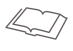 2 Corintios 2:17    17  Nosotros, porque no somos vendedores ambulantes de* la palabra de Dios,+ como sí lo son muchos hombres. Más bien, somos enviados de Dios que hablamos con toda sinceridad delante de Dios y en compañía de Cristo.
RESUMEN: Sea usted mismo y hable con sinceridad. Así, logrará transmitir lo que siente por el tema y por sus oyentes.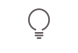 Si va a leer de la Biblia o de otra publicación, esfuércese por conocer bien el pasaje para que su lectura sea fluida. Si este contiene citas textuales, léalas con sentimiento, pero sin exagerar.No confunda la naturalidad con la informalidad. Para darle dignidad al mensaje, pronuncie las palabras correctamente y siga las reglas gramaticales.ANTIOQUÍA DE SIRIAEsta ciudad estaba situada junto al río Orontes. Siguiendo el río, a unos 30 kilómetros (18 millas) estaba el puerto mediterráneo de Seleucia (Hech. 13:4   4 Así que estos hombres, enviados por el espíritu santo, bajaron a Seleucia y allí se embarcaron para Chipre.). Viajando hacia el sur, a unos 550 kilómetros (350 millas) estaba Jerusalén. Antioquía fue fundada por Seleuco I Nicátor —el primer emperador del Imperio seléucida— en el año 300 antes de nuestra era. Como Antioquía era la capital de este Imperio, no tardó en convertirse en una ciudad muy importante. En el año 64 antes de nuestra era, el general Pompeyo conquistó Siria y la hizo provincia romana, pero Antioquía siguió siendo su capital. Para el siglo primero, en el Imperio romano solo Roma y Alejandría eran más grandes y prósperas.Antioquía era un centro político y comercial. Por ella pasaban las mercancías de toda Siria para exportarlas a los demás países del mar Mediterráneo. Un comentarista bíblico señaló: “Debido a su situación entre el mundo urbanizado del Mediterráneo y el desierto oriental, era aún más cosmopolita que la mayoría de las ciudades helenistas”. Además, allí vivían muchos judíos, y Flavio Josefo dice que ellos “convirtieron a muchos griegos a su religión”.¿QUÉ RESPONDERÍA?. ¿En qué sentido llevamos los cristianos un “madero de tormento día tras día”?.  ¿Qué puede hacer usted para seguir constantemente a Jesús después de bautizarse?.  ¿Por qué lo ayudará a ser fiel meditar en su voto de dedicación?TEMAEste artículo nos ayudará a todos, en especial a aquellos que se han bautizado recientemente, a meditar en lo que implica nuestra dedicación y a mantenernos fieles..Qué hacer para seguir corriendo la carreraQué hacer para seguir corriendo la carrera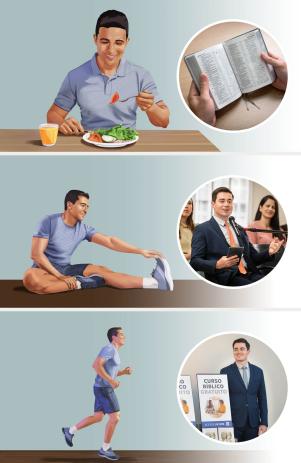 Un atleta debe mantenerse en forma para seguir corriendo. De manera parecida, el cristiano tiene que mantenerse fuerte en sentido espiritual para seguir sirviendo a Jehová después del bautismo.Dos artículos muy útilesSi tus padres te están enseñando la verdad, te ayudará mucho leer los dos artículos de la serie “¿Qué debería hacer después de bautizarme?”, de la sección “Los jóvenes preguntan” de jw.org. La parte 1 te ayudará a cuidar tu amistad con Jehová, y la parte 2 te ayudará a seguir siendo íntegro ante los problemas y las tentaciones.¿QUÉ RESPONDERÍA?. ¿En qué sentido llevamos los cristianos un “madero de tormento día tras día”?.  ¿Qué puede hacer usted para seguir constantemente a Jesús después de bautizarse?.  ¿Por qué lo ayudará a ser fiel meditar en su voto de dedicación?. ¿Por qué se relaciona Jesús con personas conocidas por sus pecados?  8pts .¿Qué piensan los fariseos de la gente común y de que Jesús se relacione con esas personas? .¿Cuál es la lección de los dos ejemplos que pone Jesús?       .                7 a 13 de enero 2019   th5 th1 14 a 20 de enero 2019   th5 th1 th2 th3 21 a 27 de enero 2019  th5 th2 th3 28 de enero a 3 de febrero  th5 th2 th3  4 a 10 de febrero 2019 th10 th2 th7 11 a 17 de febrero 2019 th10 th4 th6 th9                                 18 a 24 de febrero th10 th6 th925 de febrero a 3 de marzo  th10 th6 th9                                        4 a 10 de marzo 2019  th10 th3                              11a17 de marzo 2019 th10 th3 th11                                       18 a 24 de marzo 2019 th10 th3 th11                                  25 a 31 de marzo 2019 th10 th3 th11                                  1a7 de abril 2019 th5 th4 th12
8 a 14 de abril 2019 th5 th1 th3 th6                                  15 a 21 de abril 2019   (conmemoración)                                 22 a 28 de abril 2019  th10 th3 th9                                   29 de abril a 5 de mayo 2019  th10 th6 th8                                     6 a 12 de   mayo 2019 th12  th5  th7                                   13 a 19 de mayo 2019 th12 th1 th2 th420 a 26 de mayo 2019 th5 th2 th4                                     27 de mayo a 2 de junio 2019 th10 th2 th63 a 9 de junio 2019  th10, th6 th1310 a 16 de junio 2019 th5 th1 th3 th917 a 23 de junio 2019 th10 th6 th8 24 a 30 de junio 2019 th5 th4 th8 1 a 7 de julio 2019 th2 th7  8 a 14 de julio 2019 th5 th1 th3 th4 15 a 21 de julio 2019 th10 th6 th12 22 a 28 de julio 2019 th10 th2 th6 29 julio a  4 agosto 2019 th5 th11 th3 th12 5 a 11 agosto 2019 th10 th8 th7 12 a 18 agosto 2019 th5 th3 th12 th11   **19 a 25 agosto 2019 th10 th4 th11    25 agosto a 1 septiembre 2019 th5 th6 th122 a 8 septiembre  2019 th5 th9 th79 a 15 septiembre  2019 th5 th1 th2 th11 16 a 22 septiembre  2019 th10 th3 th11 23 a 29 septiembre  2019 th11 th2  th6 30 sep a 6 oct  2019 th5 th3  th12  th137 a 13 octubre  2019 th5 th10  th14  14 a 20 octubre  2019 th10 th1  th3 th9  21 a 27 octubre  2019 th10 th6  th8  28 octubre a 3 noviembre  2019 th5 th7  th13 4 a 10 noviembre  2019 th5 th11  th7   11 a 17 noviembre  2019 th12 th1  th6 18 a 24 noviembre  2019 th5 th2 th3   25 noviembre a 1 dic  2019 th5 th4  th2 2 a 8 diciembre 2019  th5 th12 th 6   9 a 15 diciembre  2019 th10 th6 th3 th916 a 22 diciembre  2019  th10, th2 th11   23 a 29 diciembre  2019  th5, th8 th13    30 dic  2019 a 5 enero 2020 th5 th3 th9 th66 a 12 enero 2020 th5, th13 th11   13 a 19 enero 2020 th5 th1 th3 th220 a 26 enero 2020 th10 th12 th7 27 de enero a 2 de febrero th5 th4 th2 3 a 9 de febrero 2020 th10 th1410 a 16 de febrero 2020 th10 th3  th6 17 a 23 de febrero 2020 th12 th6 th9  24 febrero a 1 marzo th5 th4  th3   2 a 8 marzo 2020 th2, th15, th7 9 a 15 marzo 2020 th2, th1, th12, th11   16 a 22 marzo 2020 th5, th3, th15   23 a 29 marzo 2020 th2, th6, th11   30 marzo a 5 abril th2, th16  th18 6 a 12 abril  2020 (conmemoración)   13 a 19 abril 2020 th10 th4  th8    20 a 26 abril 2020 th5, th12  th16   27 abril a 3 mayo th5 th13  th14  4 a 10 mayo 2020 th5 th17  th6 11 a 17 mayo 2020  th5 th17  th1  th11  th6  18 a 24 mayo 2020  th2, th11 th13  25 a 31 mayo 2020  th2 th15 th8 1 a 7 junio 2020  th10 th18 th18    8 a 14 junio 2020  th10 th3 th14  15 a 21 junio th5 th6 th16 22 a 28 junio 2020  th11 th16 th12 th13  29 junio a 5 julio  th12 th2 th4 th8 6 a 12 julio 2020   th10 th19  th19 13 a 19  julio 2020   th12 th6  th3  th12  20 a 26  julio 2020   th10 th8  th12  27 julio a 2 agosto  th5 th2  th6 th19  3 a 9 agosto 2020   th5 th20  th13     10 a 16  agosto 2020   th10 th3  th9    17 a 23  agosto  th10 th12  th7   24 a 30  agosto 2020  th10 th1  th15  th8    31 agosto a 6 sept.  th5 th2  th20  th19  7 a 13  septiembre 2020  th5, th1 th14   14 a 20 septiembre 2020  th5 th12, th8 th11  21 a 27 septiembre 2020   th5 th1 th2 th1328 sept. a 4 octubre  th5 th2 th13 th20 5 a 11 octubre 2020   th10 th3 th9 th712 a 18 octubre 2020   th10 th6 th16 th819 a 25 octubre 2020   th11 th11, th4 th19 26 octubre a 1 nov.  th5 th3 th1 th72 a 8 noviembre 2020   th5, th12, th14   9 a 15 noviembre 2020   th10, th2 th1116 a 22 noviembre 2020   th5 th12, th4 th1923 a 29 noviembre 2020   th5 th3 th11 th                                                                                                                        30 nov. a 6 diciembre    th5 th6 th4 th11 7 a 13 diciembre 2020   th10, th20 th12                                 14 a 20 diciembre 2020  th5 th3, th6 th19 th9   21 a 27 diciembre 2020   th5 th16 th11 th19 28 dic 2020 a 3 enero 2021  th5 th3 th4 th14    4 a 10 enero 2021  th5 th3 th7    11 a 17 enero 2021  th5 th6 th19    18 a 24 enero 2021  th5 th13 th9 th13     25 a 31 enero 2021  th10 th16 th11 th14     1 a 7 febrero 2021  th10 th11, th6 th16                      8 a 14 febrero 2021  th5 th9 th12 th7    15 a 21 febrero 2021  th5, th2, th15, th13   22 a 28 febrero 2021  th10 th1, th3 th13   1 a 7 marzo 2021  th5 th11, th6 th12, th17   8 a 14 marzo 2021  th5 th11 th2 th17  15 a 21 marzo 2021  th2 th11 th4 th2  22 a 28 marzo 2021  th5 th14    29 marzo a 4 abril 2021  th10 th1, th8  5 a 11 abril 2021  th5, 6, 20    12 a 18 abril 2021  th2, 12, 3, 16    19 a 25 abril 2021  th2, 6    26 abril a 2 mayo 2021  th10, 1, 3, 17    3 a 9 mayo 2021  th5, 4, 16   10 a 16 mayo 2021  th5, 6, 19   17 a 23 mayo 2021  th5, 13                      24 a 30 mayo 2021  th10, 12, 9, 19    31 mayo a 6 junio 2021  th10, 16, 11, 13  7 a 13 junio 2021  th10, 11  14 a 20 junio 2021  th5, 9, 12, 8                                     21 a 27 junio 2021  th5, 15, 9, 7     28 junio a 4 julio 2021  th10, 3, 9, 18     5 a 11 julio 2021  th2, 1     12 a 18 julio 2021  th5, 6, 11    19 a 25 julio 2021  th5, 3, 4, 18    26 julio a 1 agosto 2021  th10, 12, 6, 13      2 a 8 agosto 2021  th5, 14     9 a 15 agosto 2021  th10, 1, 2, 20    16 a 22 agosto 2021  th11, 6, 3, 9   23 a 29 agosto 2021  th2, 1, 6, 13     30 agosto a 5 septiem 2021  th2, 3, 12,16     6 a 12 septiembre 2021  th10, 1, 3      13 a 19 septiembre 2021  th10, 11, 16     20 a 26 septiembre 2021  th10, 15     27 septiem a 3 octubre 2021  th10, 12 , 9,                                                                                                   4 a 10 octubre 2021  th5, 2 , 11, 13    11 a 17 octubre 2021  th10, 14    18 a 24 octubre 2021  th5, 6, 20, 18    25 a 31 octubre 2021  th5, 19, 4, 9    1 a 7 noviembre 2021  th2, 1, 11    8 a 14 noviembre 2021  th5, 12, 14    15 a 21 noviembre 2021  th11, 2, 20, 3    22 a 28 noviembre 2021  th5, 11    29 novie a 5 diciembr 2021  th10, 1, 4, 14                  6 a 12 diciembre 2021  th10, 6, 15                   13 a 19 diciembre 2021  th5, 9, 20, 13                  20 a 26 diciembre 2021  th5, 1, 4, 3                   27 diciemb 2021 a 2 enero 2022  th5, 17                  3 a 9 enero 2022  th10, 3, 9                   10 a 16 enero 2022  th2, 6, 13                   17 a 23 enero 2022  th10, 5, 17, 4                   24 a 30 enero 2022  th10, 12, 9, 20                   31 enero a 6 febrero 2022  th5, 8                    7 a 13  febrero 2022  th12, 3, 20, 13                    14 a 20  febrero 2022  th10, 11, 15, 14                    21 a 27  febrero 2022  th2, 12, 18, 20                    28  febrero a 6 marzo 2022  th5, 19                     7 a 13 marzo 2022 th2, 1, 13                  14 a 20 marzo 2022 th2, 3, 11                       21 a 27 marzo 2022 th5, 11, 2, 4, 20                      28 marzo a 3 abril  2022 th11, 13                                4 a 10 abril  2022 th5, 6, 12, 20                 11 a 17 abril  2022  (conmemoración)                              18 a 24 abril  2022 th10, 6, 13, 14                                               25 abril a 1 mayo 2022 th2, 9                    2 a 8 mayo 2022 th5, 1, 6                     9 a 15 mayo 2022 th2, 8, 16                                         16 a 22 mayo 2022 th5, 3, 20, 19                                 23 a 29 mayo 2022 th10, 12, 9, 19                                           30 mayo a 5 junio 2022 th5, 13, 18, 8                6 a 12 junio 2022 th12, 3, 17, 13                                               13 a 19 junio 2022 th10, 11, 13, 15                                               20 a 26 junio 2022 th2, 12, 18, 18                             27 junio a 3  julio 2022 th5, 7, 2, 13                                                                   4 a 10  julio 2022 th2, 1, 20                                               11 a 17  julio 2022 th2, 4, 11                                               18 a 24  julio 2022 th10, 1, 3, 13                                        25 a 31  julio 2022 th11, 9, 3, 19                                        1 a 7  agosto 2022 th2, 11, 20, 13                                         8 a 14  agosto 2022 th5, 1, 3, 12                                 15 a 21  agosto 2022 th12, 11, 2, 9                                  22 a 28  agosto 2022 th5, 6, 3, 8               .     29 agosto a 4 septiembre 2022 th12, 1, 15, 14                                 5 a 11 septiembre 2022 th5, 1, 13                                12 a 18 septiembre 2022 th10, 3, 11, 8                                 19 a 25 septiembre 2022 th10, 7, 9, 19                         26 septiembre a 2 octubre 2022 th5, 12, 16, 6                        .             3 a 9 octubre 2022 th10, 12, 13                               10 a 16 octubre 2022 th12, 18, 7                                  17 a 23 octubre 2022 th2, 4, 6, 14                                  24 a 30 octubre 2022 th10, 12, 13, 14                      31 octubre a 6 noviembre  2022 th5, 17, 20, 15                                 7 a 13 noviembre  2022 th2, 12, 15                    14 a 20 noviembre  2022 th2, 6, 11                                                                                                 *      21 a 27 noviembre  2022 th10, 1, 12, 16                        28 noviembre a 4 diciembre 2022 th5, 4, 3, 6                        5 a 11 diciembre 2022 th10, 1, 20, 11                        12  18 diciembre 2022 th5, 4, 20, 9                                                                                       *      19 a 25 diciembre 2022 th5, 1, 2, 14                    26 diciembre 2022 a 1 enero 2023 th10, 4, 6, 19          2 a 8 enero 2023 th2, 1, 16                      9 a 15 enero 2023 th11, 15, 19                       16 a 22 enero 2023 th5, 4, 1, 8                       23 a 29 enero 2023 th2, 3, 14, 9               30 enero a 5 febrero 2023 th10, 16, 20, 13                           6 a 12 febrero 2023 th5, 12, 6, 18                              13 a 19 febrero 2023 th11, 18, 7, 8                             20 a 26 febrero 2023 th2, 17, 3, 9                              27 febrero a 5 marzo 2023 th10, 1, 19, 16                             6 a 12 marzo 2023 th5, 11, 14                             13 a 19 marzo 2023 th10, 9, 6                             20 a 26 marzo 2023 th10, 2, 17, 9                             27 marzo a 2 abril 2023 th11, 3, 17, 18                             3 a 9 abril 2023  (conmemoración)                                          10 a 16 abril 2023 th5, 2, 19               17 a 23 abril 2023 th2, 12, 6, 20                24 a 30 abril 2023 th5, 1, 11, 6                      1 a 7 mayo 2023 th11, 18, 16                       8 a 14 mayo 2023 th10, 9, 14                      15 a 21 mayo 2023 th5, 1, 17, 8                      22 a 28 mayo 2023 th12, 2, 15, 3                      29 mayo a 4 junio 2023 th10, 4, 19, 13                      5 a 11 junio 2023 th5, 20, 18, 16                      12 a 18 junio 2023 th11, 6, 17, 19                      19 a 25 junio 2023 th2, 7, 11, 14                      26 junio a 2 julio 2023 th5, 3, 9, 8                      3 a 9 julio 2023 th5, 1, 9                      10 a 16 julio 2023 th5, 4, 11                      17 a 23 julio 2023 th2, 13, 6, 14                      24 a 30 julio 2023 th2, 16, 3, 11                      31 julio a 6 agosto  2023 th2, 3, 12, 10                      7 a 13 agosto  2023 th2, 9, 6, 20                      14 a 20 agosto  2023 th10, 13, 11, 8                      21 a 27 agosto  2023 th5, 1, 4, 20     28 agosto a 3 septiembre  2023 th2, 16, 3, 20                      4 a 10 septiembre  2023 th10, 1, 14                      11 a 17 septiembre  2023 th2, 16, 15                       18 a 24 septiembre  2023 th5, 3, 12, 17         25 septiembre a 1 octubre 2023 th11, 6, 13, 19                     2  a 8 octubre 2023 th12, 9, 20, 18   . En la historia que cuenta Jesús, ¿qué hace el mayordomo para conseguir amigos que lo puedan ayudar más tarde? .¿Qué son “las riquezas injustas”, y cómo podemos hacer amigos mediante ellas?  .¿Quiénes pueden recibirnos “en las moradas eternas” si somos fieles al usar “las riquezas injustas”?.                LA ADORACIÓN PURA Y USTED.¿Qué importante verdad acerca de la adoración pura destaca la profecía de los dos palos? (Ezeq. 37:19)..¿Cómo sabemos que esta profecía de unificación tendría su cumplimiento mayor después de 1914? (Ezeq. 37:24). .¿Qué puede hacer usted personalmente para mantener nuestra valiosa unidad? (1 Ped. 1:14, 15).¿Cómo podemos demostrar que para nosotros es un gran honor servir a Jehová junto con su organización?